Tick this box to indicate that each person who has provided food for this event has been given a copy of their responsibilities and has agreed to follow the guidelines as set out in the VIEW Food Handling Policy Register of food items for this event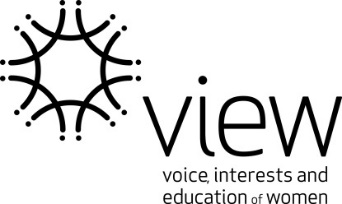 VIEW - Food Safety RecordThis form should be copied and completed each time the club sells or makes food.Club Name:Date of Event:Type of Event:Location of Event:Food preparedName of Provider